　最近テレビなどで「新型コロナ」とか「コロナウイルス」という言葉をよく聞きます。　なにか怖いものだとはわかりますが、どういうふうに怖いのでしょうか？そして、コロナを防いで、自分を守るにはどうしたら良いのでしょうか？　これから、この紙芝居で説明をしていきます。よーく、聞いてくださいね。　あ、私の名前は「タコヤキちゃん」です。よろしく！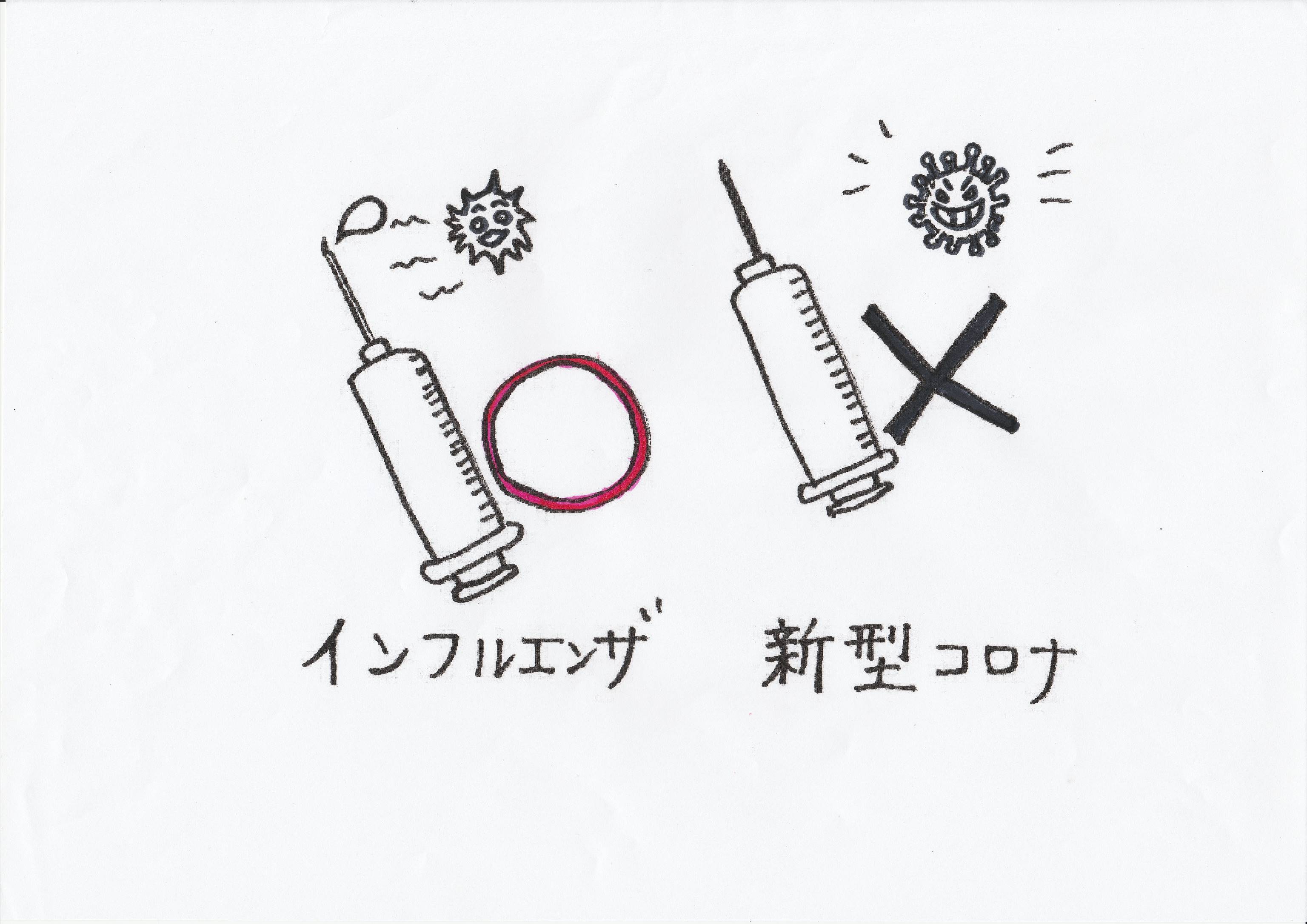 　まず、「コロナ」は「ウイルス」と言われる「ばいきん」です。「ビールス」と言われることもあります。　そして、コロナは他のウイルスと同じく、ものすごく小さくて、目には見えません。同じようなものの仲間にインフルエンザがあります。でもインフルエンザは「ワクチン」というお薬ができていて毎年作業所で注射をして、病気にかかりにくくしています。しかし、コロナにはまだお薬ができていないのです。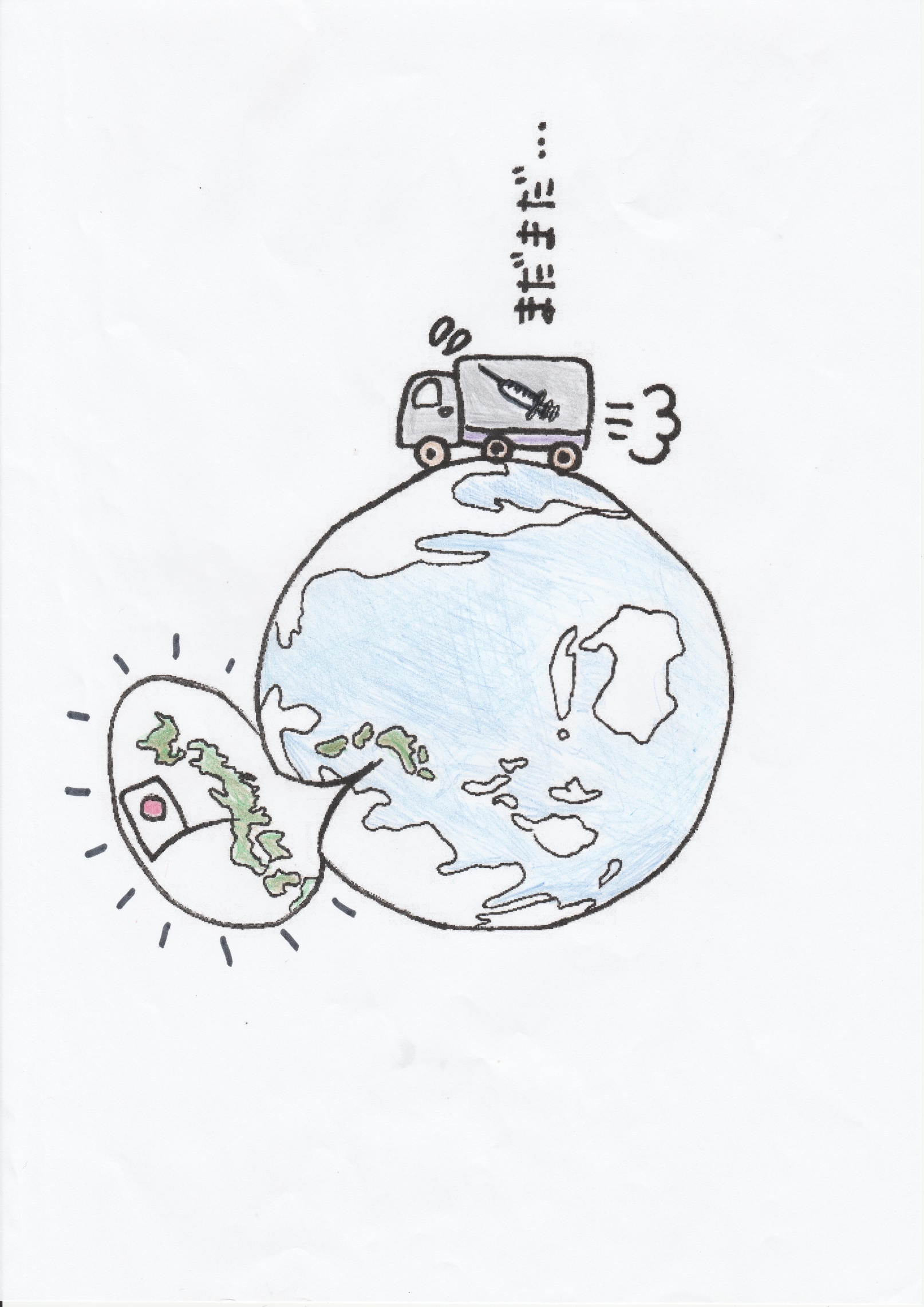 コロナの薬は世界各国で今やっと少しずつ、できています。でも、私たちのところに届くまでには、まだまだ何か月もかかります。　私たちは、それまで目に見えないウイルスに感染しないように、気をつけなければなりません。でも見えないものを防ぐには、どうしたらいいのでしょうか？　次からその方法をしょうかいします。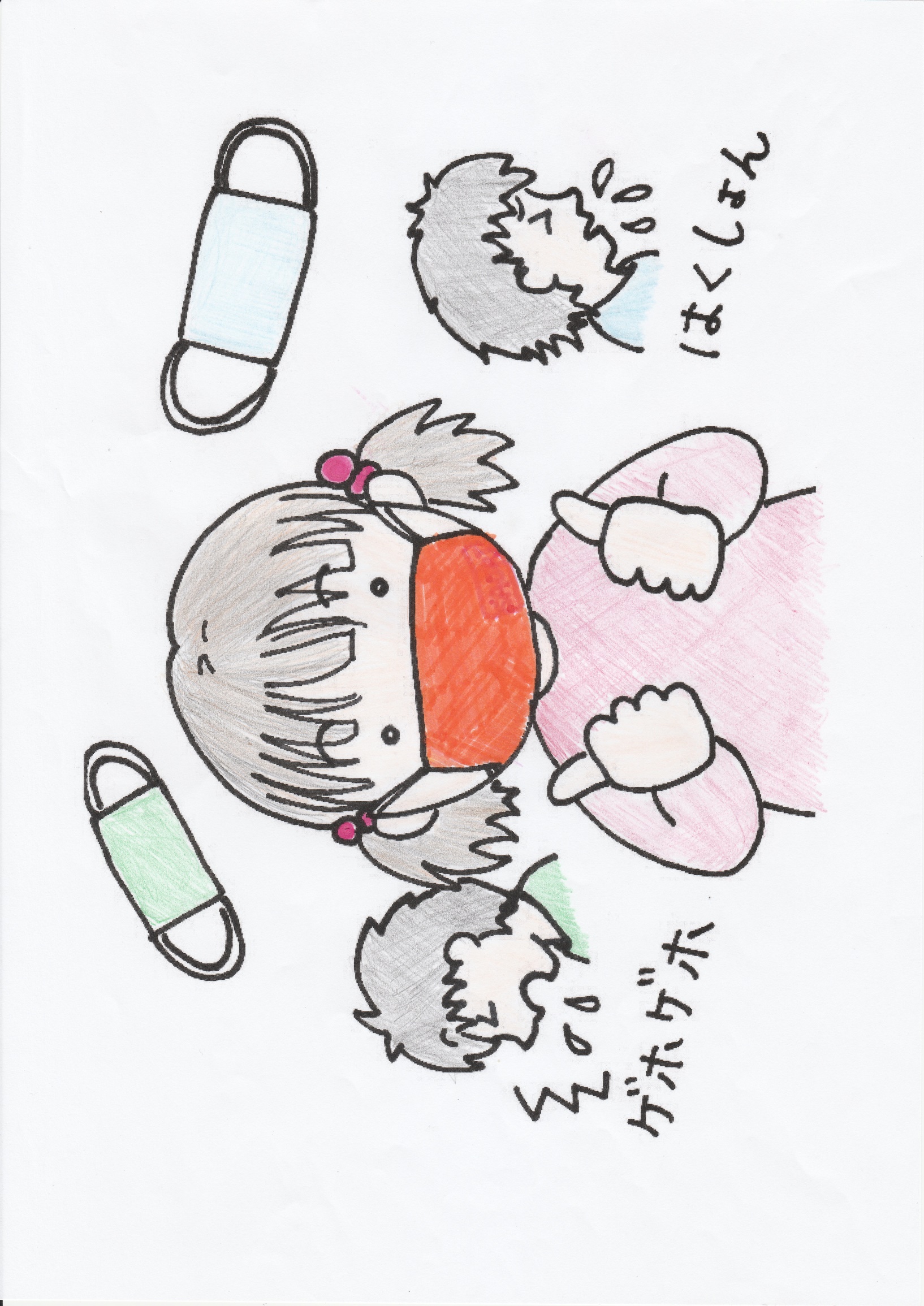 １　マスクをする。ウイルスはくちびるや口の中のような「粘膜」という柔らかいところから感染しやすいので、マスクをして自分を守るのです。また、ツバの中にもウイルスはたくさんいるので、くしゃみやせきをした時に、他人に迷惑にならないようにマスクをすることは、すごく大切なことです。また、他の人のくしゃみやせきから、自分を守ることもできます。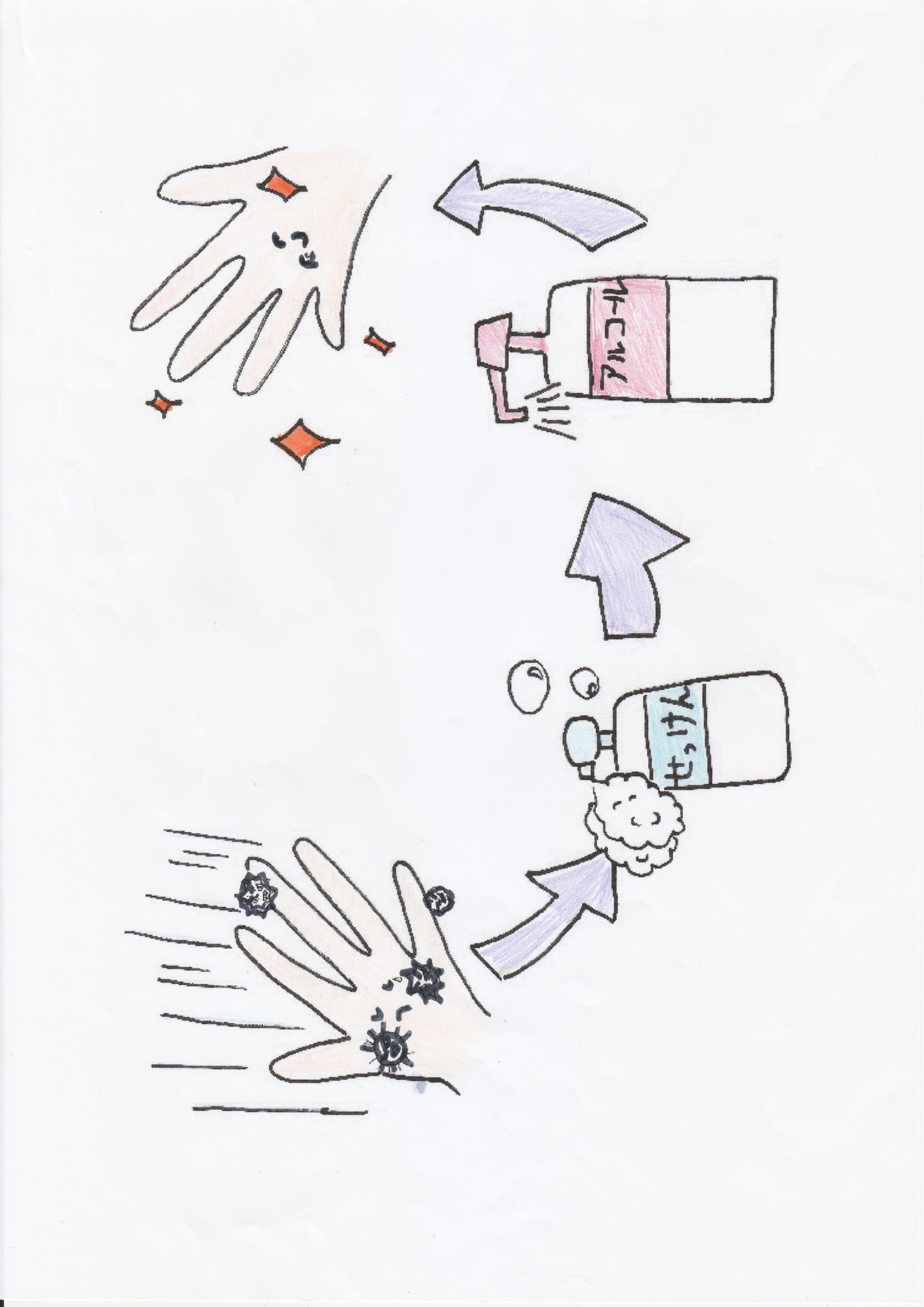 ２　消毒　知らないうちに、手はいろいろなものをさわっています。だから、消毒はすごく大切です。　作業所に入る時や、食事前には必ず石けんとお水で手を良く洗って、アルコールなどで消毒しましょう。　また、食事の時にテーブルの上に落ちたものを、ついつい手でつまんで食べてしまうことがありますが、テーブルや手にも、もしかすると菌がいるかもしれませんよね。だから、これはやめましょう。食事前に消毒もしてね。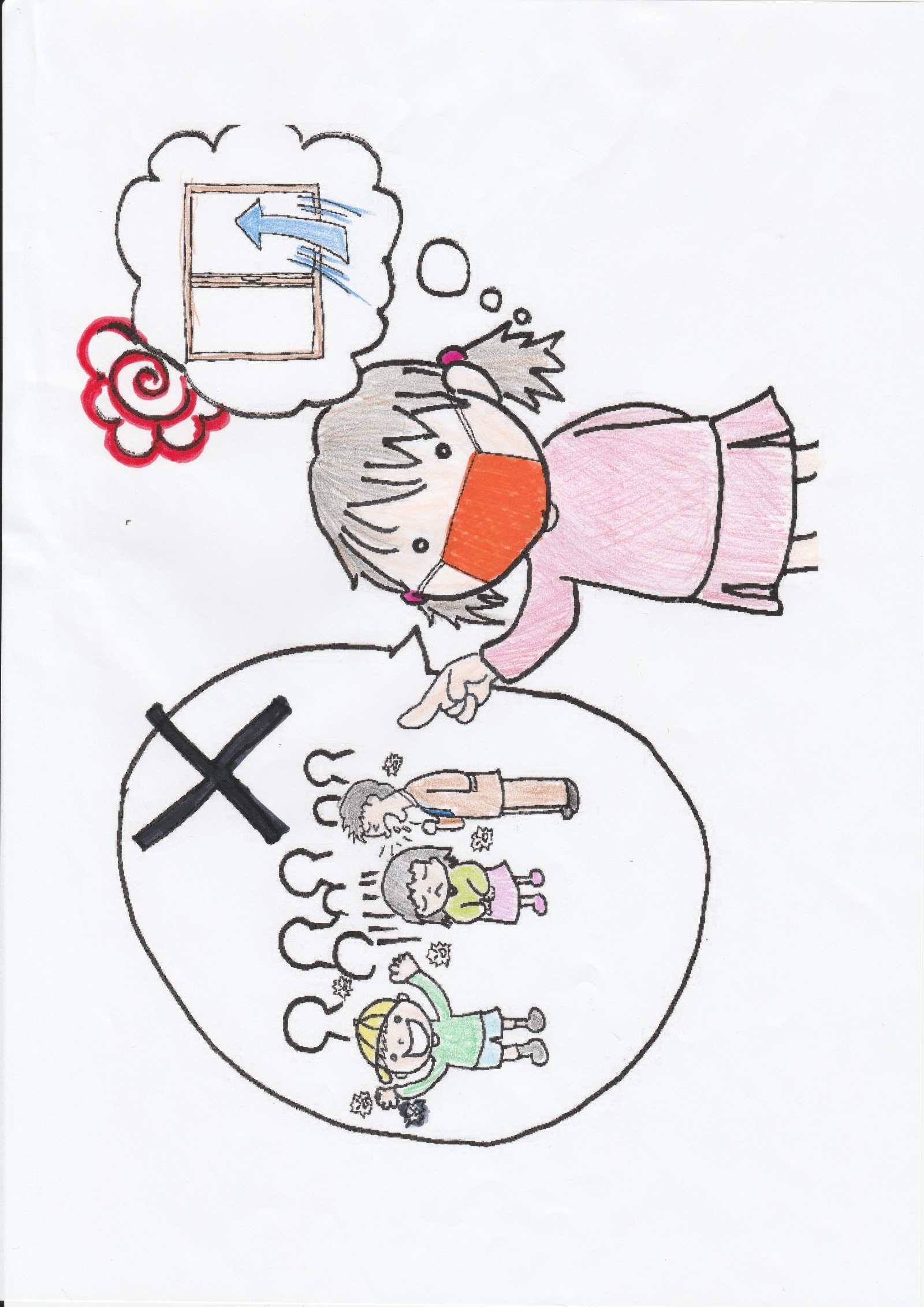 ３　人の多いところには行きません。ウイルスは見えないので、もしかすると、菌を持った人がいるかもわかりません。だから、人混みには絶対に行かないでください。どうしても行かなければならない時には、必ずマスクをしてください。　また、寒い時期ですが、空気の入れ替えをお願いします。もし、菌がいたら外へ出すことができるので、これも大切なことです。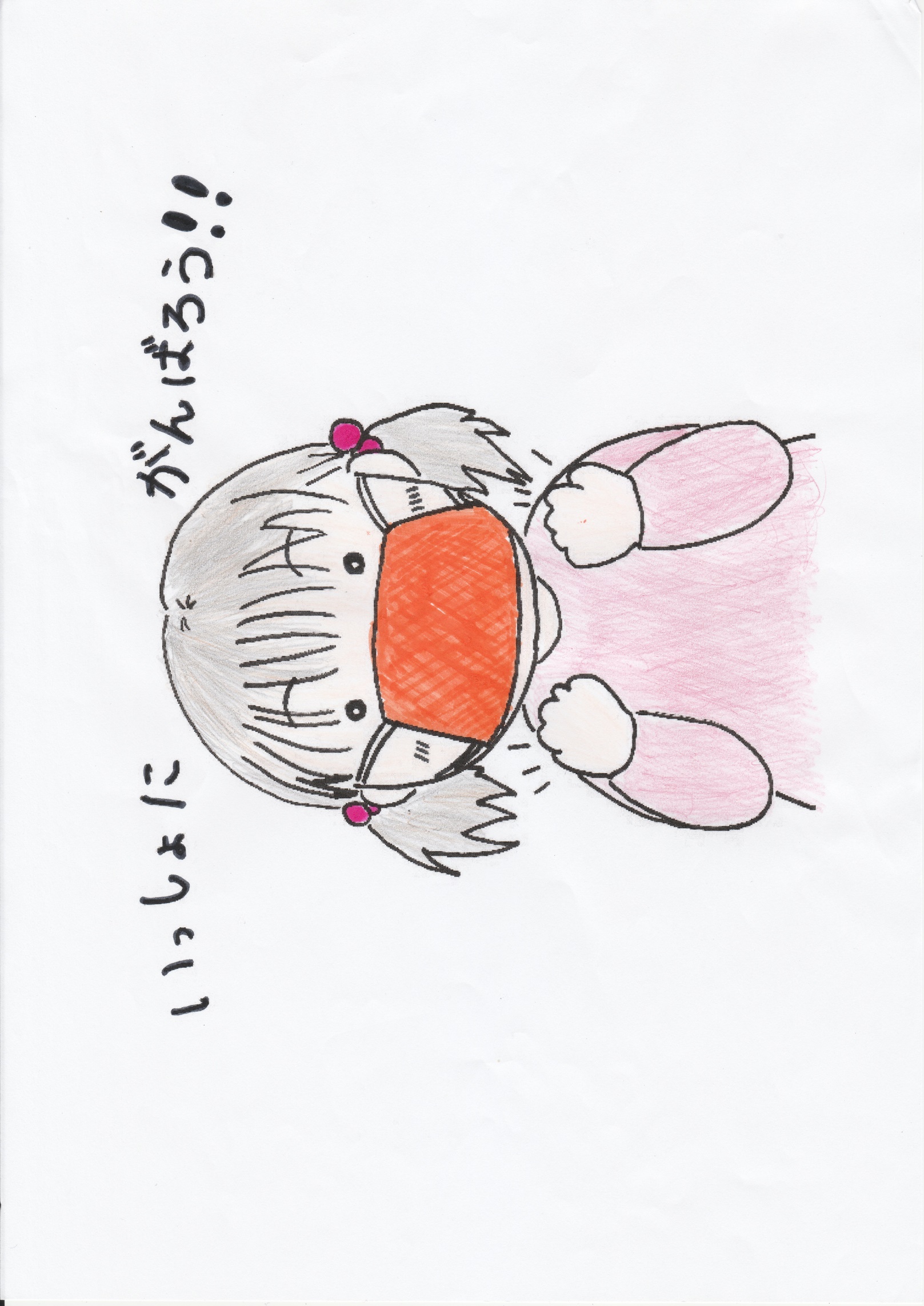 倉敷市にもコロナにかかった人がいっぱいいます。でも、私たちはここで説明したことを守って、コロナにかからず、健康に生活ができるよう、頑張りましょう。　by　タコヤキちゃんおわり※ページの合わせ方：①このまま短編とじの両面印刷にかける。　　　　　　　　　　②又は奇数ページ、偶数ページを片面印刷、絵と文章を別にして実演する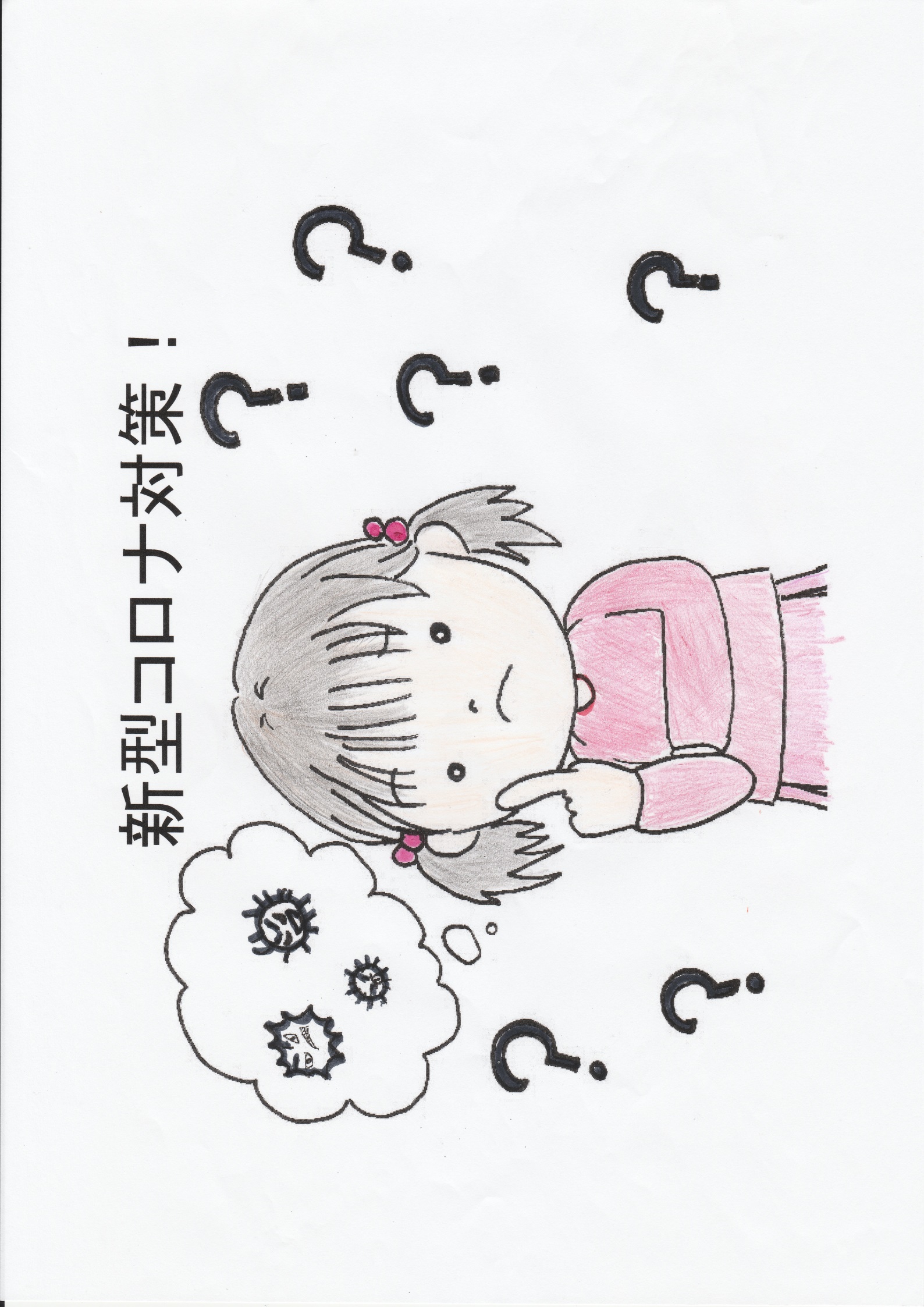 